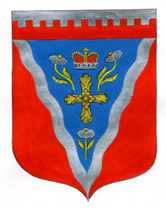 Администрациямуниципального образования Ромашкинское сельское поселениемуниципального образования Приозерский муниципальный районЛенинградской областиП О С Т А Н О В Л Е Н И ЕОт 20 декабря 2022 года                                                                                                № 366Об утверждении программы профилактики рисков причинения вреда (ущерба) охраняемым законом ценностям по муниципальному контролю в сфере благоустройства на территории муниципального образования Ромашкинское сельское поселение муниципального образования Приозерский муниципальный район Ленинградской области на 2023 годВ соответствии со статьей 44 Федерального закона от 31.07.2020 г. № 248-ФЗ «О государственном контроле (надзоре) и муниципальном контроле в Российской Федерации», постановлением Правительства Российской Федерации от 25.06.2021 г. № 990 «Об утверждении Правил разработки и утверждения контрольными (надзорными) органами программы профилактики рисков причинения вреда (ущерба) охраняемым законом ценностям», Устава администрации МО Ромашкинское сельское поселение, решение Совета депутатов МО Ромашкинское сельское поселение от 15.10.2021 г. № 91 «Об утверждении положения о муниципальном контроле в сфере благоустройства на территории муниципального образования Ромашкинское сельское поселение муниципального образования Приозерский муниципальный район Ленинградской области», администрация муниципального образования Ромашкинское сельское поселение ПОСТАНОВЛЯЕТ:1. Утвердить программу профилактики рисков причинения вреда (ущерба) охраняемым законом ценностям по муниципальному контролю в сфере благоустройства на территории МО Ромашкинское сельское поселение на 2023 год согласно приложению.2. Постановление подлежит опубликованию в СМИ и на официальном сайте муниципального образования Ромашкинское сельское поселение муниципального образования Приозерский муниципальный район Ленинградской области www.ромашкинское.рф.3. Настоящее постановление вступает в силу с момента его официального опубликования.4. Контроль за исполнением настоящего постановления оставляю за собой.Глава администрации                                                                                              С.В. ТанковС полным текстом можно ознакомиться на сайте www.ромашкинское.рф